Dear Colleague:The Greater New England Alliance of Black School Educators (GNEABSE) is happy to announce its Annual GNEABSE-Lou Irvin Education Award Program. The Award aids juniors and seniors in college who have been accepted into teacher certification programs in schools of education. Students are ineligible if they graduate before the award date. Two one thousand ($1,000.00 ) awards will be given to deserving students of color from Connecticut.*We are most interested in reaching and assisting those students who have demonstrated academic promise, are well-rounded individuals, and have financial needs.THE AWARDWe are asking that you would please assist us by issuing our enclosed applications to all qualifying students attending your college/university who have been accepted in your School of Education. For students to be given consideration, the full and complete application must be postmarked by February 10, 2020. Applications mailed after the 10th as well as those without transcripts and supportive required documents will not be considered.  Awardees will be notified during the week of April 13, 2020.Please instruct the applicant to mail completed application to: 		GNEABSE		Award Committee		P.O. Box 2633		Hartford, CT 06146-2633Please feel free to make additional copies of this application as needed or forward in electronic form.Thank you so very much. Your attention to this matter is greatly appreciated.Sincerely,A. Cheryl CurtisA. Cheryl Curtis, Ed.D.Award Committee ChairA. PERSONAL INFORMATION (Please type)Name: ____________________________________ Date of Birth: _____________________________Address:________________________________________________________________________________________________________________________________________Telephone Number: Home (_____) _______________ Work (_____) __________________________  E-mail (if available) ____________________________________________ Sex:  □ Male:  □ Female    Citizenship:      □ U.S. Citizen        □ Permanent Resident          □ Other________ Ethnicity:                  __Asian                  __Native American          __Black                __Other                                  __Pacific Islander    __Hispanic (non white)       __WhiteName, address and phone number of nearest relative who would know your whereabouts: ________________________________________________________________________Parents'/Guardians' names, address, phone number ________________________________________________________________________ ________________________________________________________________________College or University attending ______________________________________________Enrollment status □ part-time □ full-time studentOther earned degree (s)_______________________________________ Institution__________________________________________________Expected graduation date   _____________________________________B. ESSAY  * Submit an essay consisting of between 400 and 500 words. In your essay, include answers to the following questions.(Your essay should be double spaced in twelve point font, with 1-inch margins, and should not exceed two pages.All questions must be answered. You may attach the essay to the application if you choose.)     1.    What is your reason for entering the field of education?      2.    What are the qualities that define a good educator?     3.    What is your role or how do you plan to contribute to the field of education?C. SCHOLASTIC INFORMATIONCurrent Grade Point average (overall) _______D. FIELDWORK AND INTERNSHIPSD1.  List all current and/or past fieldwork and internship experiences..D2.  RELATED ACTIVITIES, TALENTS, AND ACCOMPLISHMENTSE. REFERENCESPlease list the names & addresses of the two persons who will provide you with letters of recommendation. (Please let your recommenders know that recommendations need to be received by the February 10th deadline). F. FINANCIAL AID**Attach any Financial Aid forms that may show evidence of your economic need.**How did you first hear about this scholarship?I certify to the correctness of the answers given above.  If assistance is granted me, I promise to answer promptly all letters pertaining thereto, to keep Greater New England Alliance of Black School Educators (GNEABSE) informed of any change in my address.I hereby give my permission for the GNEABSE Scholarship Committee members to share information relevant to my application among themselves._______________________________________________________________       Applicant's Signature                                                                   Date If any part of the application is incomplete, it will not be considered.Applications must be typed or filled out legibly in INK.  Pencil is not acceptable. The complete application must be postmarked by February 10, 2020. Please mail to:Greater New England Alliance of Black School EducatorsLou Irvin Education Award CommitteeP.O. Box 2633Hartford, CT 06146-2633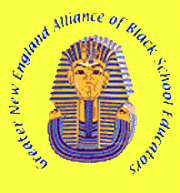 GNEABSE-Lou Irvin Education AwardLocation (e.g. school organization)AddressMajor responsibilitiesDatesActivity/Talent/AccomplishmentsYears (s)NameAddressNature of AcquaintancePhone 	